CURRICULUM VITAE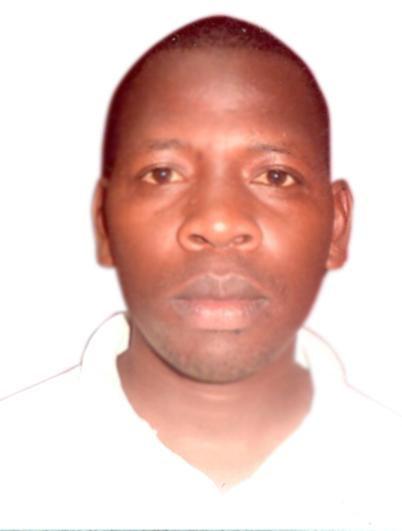 CAREER OBJECTIVESeeking a challenging position where I will utilize my personal capability, skills and support my duties to the best of my capabilities and learn through new experiences in the growth of my career in ​Customer Service, Security Guard.WORK EXPERIENCENOKRAS RIVERINE HOTEL AND SPA LTDPosition Held (Year 2015 – Feb 2018) : Security Guard / Customer Service Responsibilities:Ensuring maximum security of client assets in work station.Screening and monitoring guest vehicles at the entry and exit points.Investigations - Assist in the gathering of information relating to undesirable and criminal activities that have happened at the institution.Safety - Monitor and test the safety equipment to ensure that they are in a good working condition.Providing excellent customer service function at the location while ensuring improved customer satisfaction.Guarding the clients premises to ensure full security of the assets and guestsHandling security surveillance cameras in the control room while ensuring that there is law and order within the premises.Handling lost & found properties inquiriesHandling the most valuable and non-valuable lost and found items of the guestReceiving international and local calls inquiries’Logging guest inquiries and complaintsProviding excellent customer service function at the location while ensuring improved customer satisfaction.WORK EXPERIENCETIMSTEP ANNEXT HOTELPosition Held (Year 2013 -2014)  :	SECURITY GUARD / CUSTOMER SERVICE.Responsibilities:Ensuring maximum security of client assets in work station.Screening and monitoring guest vehicles at the entry and exit points.Investigations - Assist in the gathering of information relating to undesirable and criminal activities that have happened at the institution.Safety - Monitor and test the safety equipment to ensure that they are in a good working condition.Providing excellent customer service function at the location while ensuring improved customer satisfaction.Handling incoming phone calls and directing them to required departments/extension lines.Guarding the clients premises to ensure full security of the assets and guestsHandling lost & found properties inquiriesHandling the most valuable and non-valuable lost and found items of the guestReceiving international and local calls inquiries’Logging guest inquiries and complaintsProviding excellent customer service function at the location while ensuring improved customer satisfaction,INTERPERSONAL SKILLSStrong critical things skills in order to find solutions to problems as they arise.Ability and eagernes to learn new technology quickly and apply to work tasks.Well organised and very good at setting own priorities.Hard worker has enthusiatic spirit and work well under pressure in a fast paced.Excellent communication skills with managers and team members.EDUCATIONAL BACKGROUND2001– 2004​​: KAGIO SECONDARY SCHOOL - KENYA​Kenya Certificate of Secondary EducationComputer Skills: MS Word, Excel, Windows, Powerpoint, InternetHobbies:​Community service, Music & Dancing, Reading, Travelling & Physical fitnessPERSONAL INFORMATIONPERSONAL INFORMATIONPERSONAL INFORMATIONName:Robert Robert Robert Email Address:Robert.381431@2freemail.com Robert.381431@2freemail.com Robert.381431@2freemail.com Nationality:KenyanKenyanKenyanMarital Status:MarriedMarriedMarriedAvailability:ImmediatelyImmediatelyImmediatelyVisa Status:Visit VisaVisit VisaVisit VisaPosition:Security Guard / Customer Service.Security Guard / Customer Service.Security Guard / Customer Service.